Anmeldung zur Ausstellung „FRIEDEN“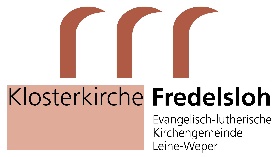 10. Mai – 18. Juli 2018Name: Adresse: Telefonnr.: E-Mail:Homepage:Ich bin einverstandenmit der Veröffentlichung meines Namens, meiner Anschrift und meiner E-Mail,mit dem kostenfreien (auch teilweisen) Abdruck meiner ausgestellten Werke in Handzetteln, im Katalogheft, anderen Druckerzeugnissen, für Werbe- und Pressezwecke, im Internet und anderen Medien, jeweils im Zusammenhang mit der Ausstellung.Die von mir eingereichten Fotos in digitaler Form dienen dabei als Vorlage.Die Ausstellung ist nicht bewacht.Ich habe die Anmeldung gelesen und bin mit den genannten Ausstellungsbedingungen einverstanden.Datum					UnterschriftNr.TitelTechnikMaße in cminkl. RahmenHöhe x Breite x TiefeJahrVerkaufspreis(inkl. Rahmen)
